Отчет воспитателя I младшей группы, Демидиной Ирины Николаевны по самообразованию, по нетрадиционным методам художественно - эстетического развития.                                                                                                      Пусть детство будет счастливое,                                                           Улыбки ваши милые.                                                          Живите, не скучайте                                                         И нас не забывайте.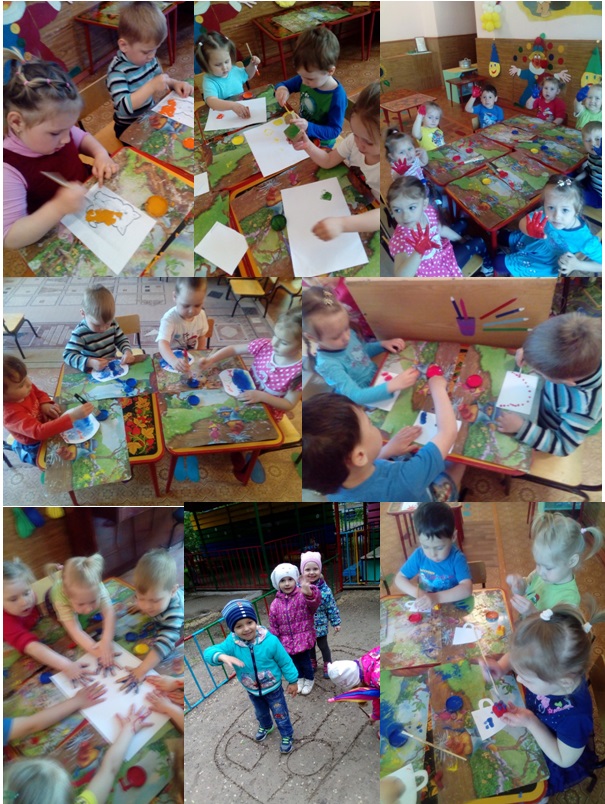 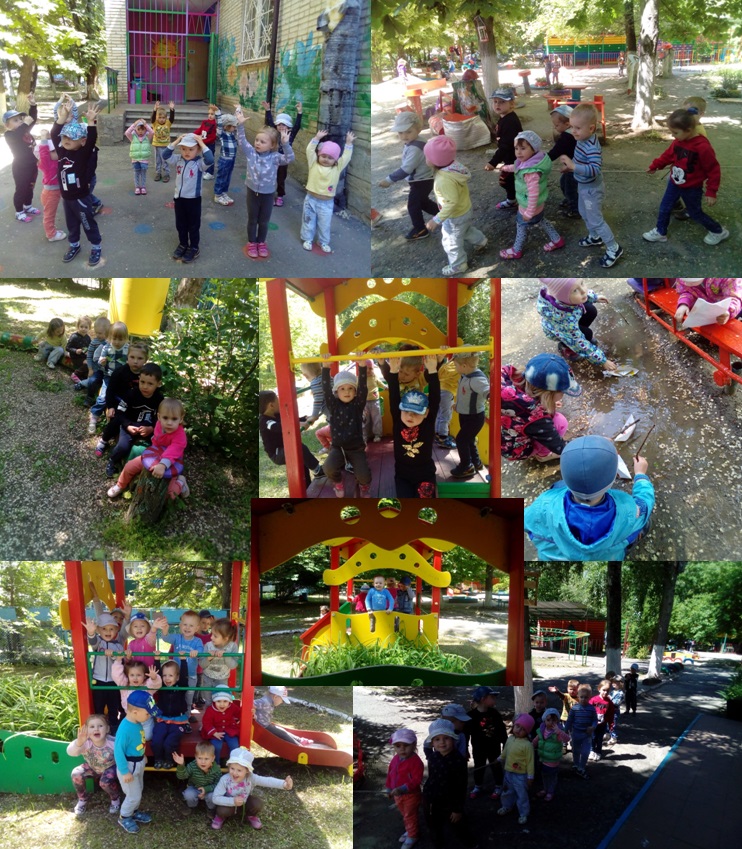 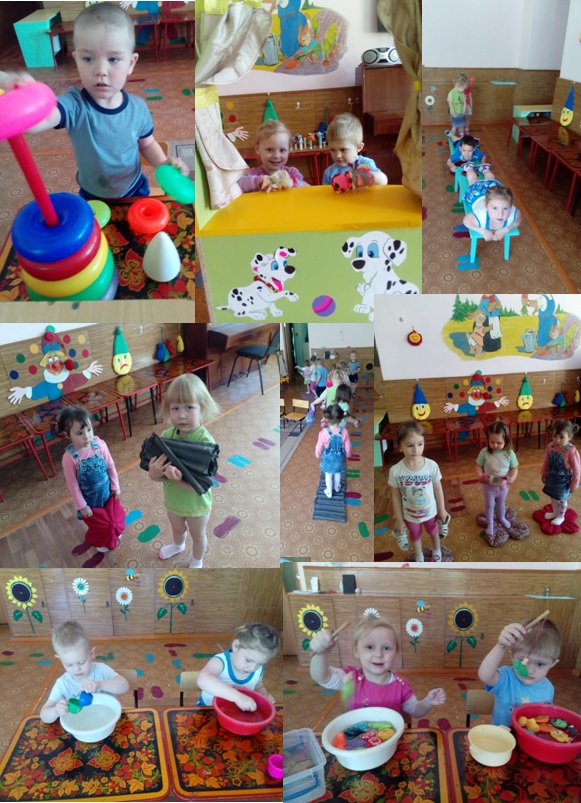 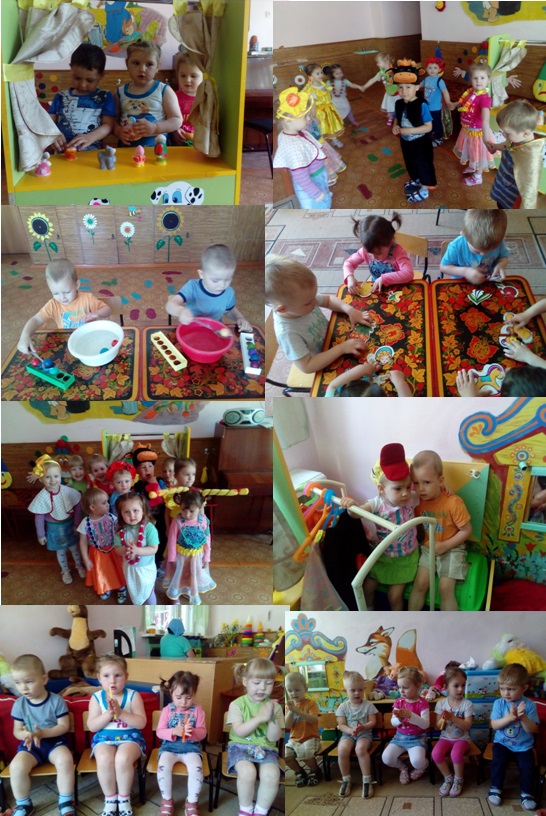 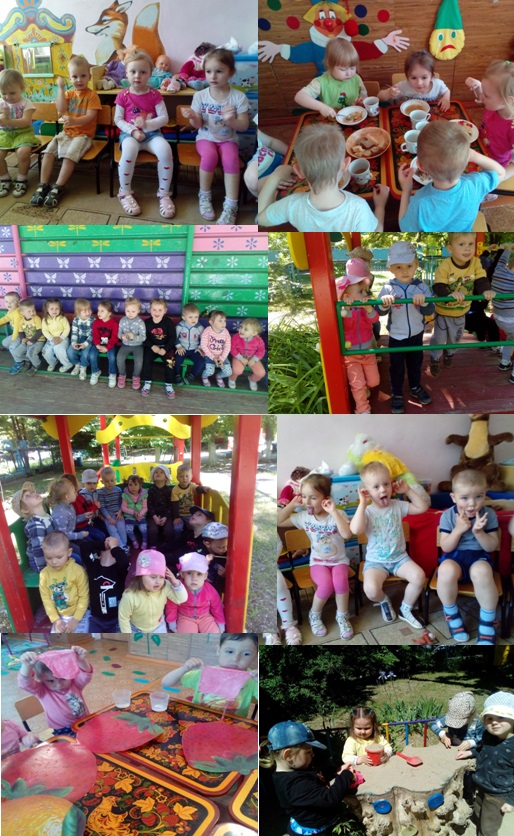 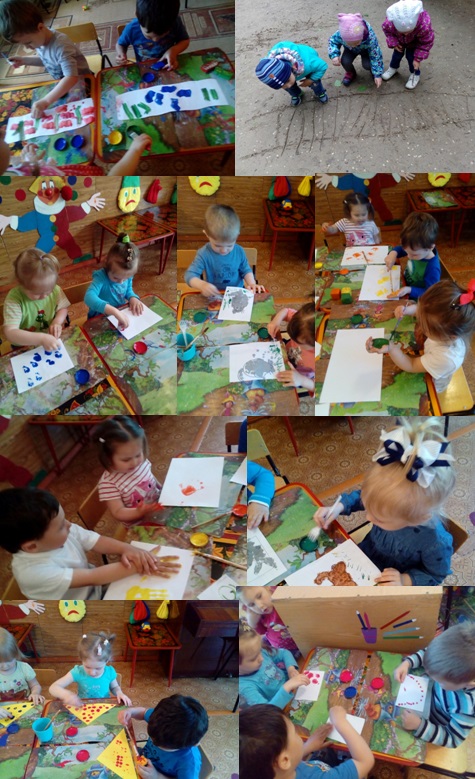 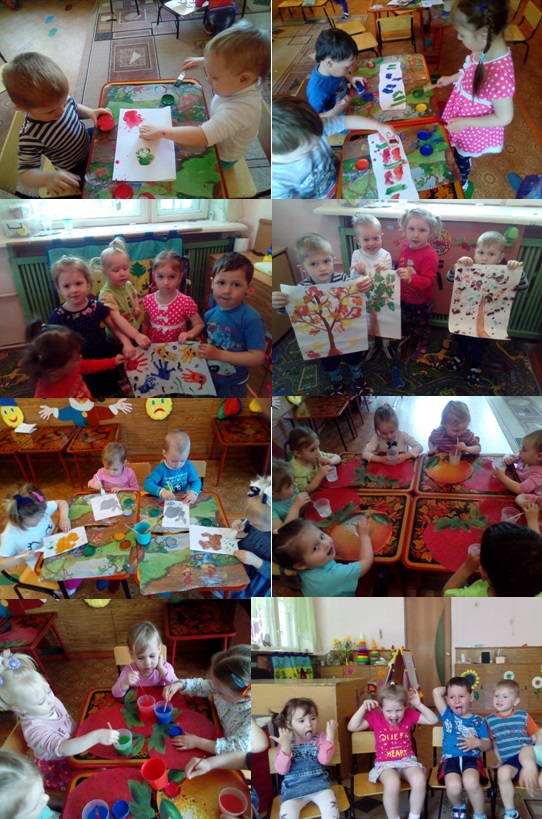 